MỤC LỤCA.	GIỚITHIỆUCHUNG	31.	Vị trí địa lý	32.	Địa hình	33.	Đặc điểm thời tiết khí hậu	34.	Xu hướng thiên tai, khí hậu	35.	Hiện trạng Dân số	46.	Hiện trạng sử dụng đất đai	47.	Đặc điểm và cơ cấu kinh tế	4B.	ĐÁNH GIÁ NGUY CƠ VÀ ĐIỀU KIỆN DỄ TỔN THƯƠNG VỚI THIÊN TAI/BĐKH	51.	Sơ họa bản đồ rủi ro thiên tai/BĐKH	52.	Tóm tắt kết quả bản đồ vùng nguy cơ thiên tai/BĐKH dựa trên bản đồ sơ họa	53.	Lịch sử thiên tai/BĐKH	54.	Nhóm dễ bị tổn thương	65.	Đánh giá hạ tầng và dịch vụ công cộng	66.	Đánh giá hiện trạng nhà ở	67.	Số lượng nhà trong vùng có nguy cơ thiên tai và BĐKH	78.	Điều kiện Nước sạch, vệ sinh và môi trường	79.	Y tế - Nguy cơ dịch bệnh liên quan đến thiên tai, BĐKH	710.	Y tế dự phòng- khả năng phòng ngừa dịch bệnh trong điều kiện thiên tai, BĐKH	711.	Hiện trạng rừng và mức độ rủi ro với thiên tai và BĐKH	812.	Hiện trạng sinh kế xung quanh rừng	813.	Nguy cơ thiệt hại khi có thiên tai và BĐKH trong Hoạt động sản xuất kinh doanh	914.	Hiện trạng hệ thống thông tin truyền thông và cảnh báo sớm	915.	Hiện trạng công tác phòng chống thiên tai	9C.	KẾT QUẢ ĐÁNH GIÁ  RỦI RO THIÊN TAI/BĐKH THEO LĨNH VỰC/NGÀNH	101.	Kết quả đánh giá Hạ tầng công cộng (Điện, Đường, Trường, Trạm, Công trình Thủy lợi)	102.	Kết quả đánh giá về nhà ở	103.	Kết quả đánh giá về Nước sạch, vệ sinh và môi trường	114.	Kết quả đánh giá về y tế	115.	Kết quả đánh giá về giáo dục	116.	Kết quả đánh giá về rừng	127.	Kết quả đánh giá về trồng trọt	128.	Kết quả đánh giá về chăn nuôi	139.	Kết quả đánh giá ngành thủy sản	1310.	Kết quả đánh giá lĩnh vực du lich	1311.	Kết quả đánh giá các ngành buôn bán nhỏ và ngành nghề dịch vụ khác	1412.	Kết quả đánh giá lĩnh vực thông tin truyền thông và cảnh báo sớm	1413.	Kết quả đánh giá lĩnh vực Phòng chống thiên tai/thích ứng BĐKH	1414.	Kết quả đánh giá một số lĩnh vực/ngành then chốt khác của địa phương	15D.	TỔNG HỢP KẾT QUẢ ĐÁNH GIÁ LIÊN NGÀNH& GIẢI PHÁP	151.	Tổng hợp Kết quả phân tích nguyên nhân rủi ro thiên tai/BĐKH	152.	Tổng hợp các giải pháp phòng, chống thiên tai,.thích ứng với biến đổi khí hậu	15E.	PHỤ LỤC BÁO CÁO	16Báo cáo này là kết quả tiến trình đánh giá rủi ro thiên tai và biến đổi khí hậu do cộng đồng thực hiện, chú trọng đến nhóm dễ bị tổn thương là trẻ em, phụ nữ, người cao tuổi, người khuyết tật và người nghèo trong khu vực rủi ro cao, ở các lĩnh vực đời sống và xã hội. Các phân tích rủi ro trong báo cáo và các ưu tiên khuyến nghị của nhóm dễ bị tổn thương là những cơ sở quan trọng cho việc xây dựng kế hoạch địa phương như kế hoạch phòng chống thiên tai, kế hoạch phát triển kinh tế xã hội và là đầu vào cho dự án GCF. GIỚI THIỆU CHUNGVị trí địa lý- Xã Vinh Giang thuộc huyện Phú Lộc, tỉnh Thừa Thiên Huế, dân số toàn xã: 5.036 khẩu, diện tích đất tự nhiên 1872,49ha, được chia 04 thôn, dân cư trong xã phân bố không đồng đều, đời sống người dân chủ yếu dựa vào nông nghiệp, tỷ lệ gia đình đạt chuẩn văn hoá đạt 95%. Có đường quốc lộ 49B đi qua trung tâm xã, giao thông đi lại thuận lợi cả đường bộ và đường thủy.Phía Đông giáp xã Vinh Hải; Phía Tây giáp xã Vinh Hưng;  Phía Nam giáp đầm Cầu Hai; Phía Bắc giáp xã Vinh Mỹ.Cách Trung tâm huyện Phú Lộc 20 kmĐịa hình- Vinh Giang là xã có địa hình tương đối thấp, nằm trong vùng đồng bằng ven biển miền Trung, trải dọc theo đầm phá Cầu Hai, nhìn chung thuận lợi cho sản xuất nông nghiệp và nuôi trồng thủy sản. Tuy nhiên vào mùa mưa bão, một số vùng thấp trũng thường xuyên bị ngập úng ảnh hưởng đến hoạt động sản xuất và sinh hoạt của người dân.Đặc điểm thời tiết khí hậu(*) Dữ liệu được nhập vào theo Gói thông tin rủi ro thiên tai và khí hậu cơ bản của từng Tỉnh do Tổng cục PCTT/UNDP  tổng hợp trước đánh giá và gửi cho các Nhóm kỹ thuật Xu hướng thiên tai, khí hậu(*) Dữ liệu được nhập vào theo Gói thông tin rủi ro thiên tai và khí hậu cơ bản của từng Tỉnh do Tổng cục PCTT/UNDP tổng hợp trước đánh giá và gửi cho các Nhóm kỹ thuật Hiện trạng Dân số								Hiện trạng sử dụng đất đaiĐặc điểm và cơ cấu kinh tếĐÁNH GIÁ NGUY CƠ VÀ ĐIỀU KIỆN DỄ TỔN THƯƠNG VỚI THIÊN TAI/BĐKHSơ họa bản đồ rủi ro thiên tai/BĐKH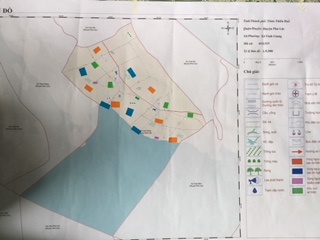 Tóm tắt kết quả bản đồ vùng nguy cơ thiên tai/BĐKH dựa trên bản đồ sơ họaLịchsửthiên tai/BĐKHNhóm dễ bị tổn thương(*) Phụ nữ có thai và đang nuôi con nhỏ dưới 12 tháng tuổiĐánh giá hạ tầng và dịch vụ công cộngĐánh giá hiện trạng nhà ở(VLBC: VậtliệubềnchắcVLBC phầnmái:bê-tôngcốtthép, ngóiđấtnung/xi măng.VLBC phầncột: bê-tôngcốtthép, gạch/đá, sắtthép/gỗ bềnchắc.VLBC phầntường: bê-tôngcốtthép, gạch/đá, gỗ, kimloại.)Số lượng nhà trong vùng có nguy cơ thiên tai và BĐKH(*) Tham khảo theo kết quả bản đồ nguy cơ rủi ro thiên tai, khí hậu Điều kiện Nước sạch, vệ sinh và môi trườngY tế - Nguy cơ dịch bệnh liên quan đến thiên tai, BĐKHY tế dự phòng- khả năng phòng ngừa dịch bệnh trong điều kiện thiên tai, BĐKHHiện trạng rừng và mức độ rủi ro với thiên tai và BĐKH(*) Là vùng khi có thiên tai (lũ, bão, hạn, cháy rừng do khô hạn, v.v.) rừng dễ bị thiệt hại, gãy đổ. Tham khảo theo kết quả bản đồ nguy cơ thiên tai, khí hậu Hiện trạng sinh kế xung quanh rừngNguy cơ thiệt hại khi có thiên tai và BĐKH trong Hoạt động sản xuất kinh doanhHiện trạng hệ thống thông tin truyền thông và cảnh báo sớmHiện trạng công tác phòng chống thiên tai/thích ứng BĐKHKẾT QUẢ ĐÁNH GIÁ  RỦI RO THIÊN TAI/BĐKH THEO LĨNH VỰC/NGÀNHKết quả đánh giá Hạ tầng công cộng (Điện, Đường, Trường, Trạm, Công trình Thủy lợi)Kết quả đánh giá về nhà ởKết quả đánh giá về Nước sạch, vệ sinh và môi trườngKết quả đánh giá về y tếKết quả đánh giá về giáo dục6. Kết quả đánh giá về trồng trọt7. Kết quả đánh giá về chăn nuôi8.Kết quả đánh giá ngành thủy sản9.Kết quả đánh giá các ngành buôn bán nhỏ và ngành nghề dịch vụ khác10.Kết quả đánh giá lĩnh vực thông tin truyền thông và cảnh báo sớm11.Kết quả đánh giá lĩnh vực Phòng chống thiên tai/TƯBĐKH12.Kết quả đánh giá một số lĩnh vực/ngành then chốt khác của địa phươngTỔNG HỢP KẾT QUẢ ĐÁNH GIÁ LIÊN NGÀNH & GIẢI PHÁPTổng hợp Kết quả phân tích nguyên nhân rủi ro thiên tai/BĐKHTổng hợp các giải pháp phòng, chống thiên tai/thích ứng BĐKH(*) Không nhất thiết phải đưa vào báo cáo nếu không phải là vấn đề ưu tiên của cộng đồng(**) Cho cả khía cạnh vật chất, tổ chức thể chế xã hội và nhận thức kinh nghiệmPHỤ LỤC BÁO CÁOPhụ lục 1: Danh sách người tham gia đánh giáPhụ lục 2: Các bảng biểu, bản đồ lập ra trong quá trình đánh giá theo hướng dẫnBẢNG CÔNG CỤ 2: LỊCH SỬ THIÊN TAICÔNG CỤ 3: LỊCH THEO MÙABẢNG CÔNG CỤ 4: KẾT QUẢ TỔNG HỢP CÔNG CỤ SƠ HỌA BẢN ĐỒ RỦI RO THIÊN TAICÔNG CỤ 5: ĐIỂM MẠNH VÀ ĐIỂM YẾU TRONG CÔNG TÁC PHÒNG CHỐNG THIÊN TAICÔNG CỤ 6: TỔNG HỢP ĐÁNH GIÁ RỦI RO THIÊN TAIBẢNG CÔNG CỤ 7.1: XẾP HẠNG RỦI RO THIÊN TAIBẢNG CÔNG CỤ 7.2: XẾP HẠNG GIẢI PHÁP PCTTCÔNG CỤ 7.1:  BẢNG XẾP HẠNG RỦI RO THIÊN TAIBẢNG CÔNG CỤ 7.2 : XẾP HẠNG GIẢI PHÁP PCTTBẢNG CÔNG CỤ 8: PHÂN TÍCH NGUYÊN NHÂNBẢNG CÔNG CỤ 09: TỔNG HỢP GIẢI PHÁP PCTT THEO THỨ TỰ ƯU TIÊNỦY BAN NHÂN DÂNXÃ  VINH GIANGSố:    /BC-UBNDCỘNG HÒA XÃ HỘI CHỦ NGHĨA VIỆT NAMĐộc lập – Tự do – Hạnh PhúcVinh Giang, ngày  31  tháng  5  năm 2018BÁO CÁO ĐÁNH GIÁ RỦI RO THIÊN TAI VÀ BIẾN ĐỔI KHÍ HẬU DỰA VÀO CỘNG ĐỒNGXã Vinh Giang, Huyện Phú Lộc, Tỉnh TT HuếBÁO CÁO ĐÁNH GIÁ RỦI RO THIÊN TAI VÀ BIẾN ĐỔI KHÍ HẬU DỰA VÀO CỘNG ĐỒNGXã Vinh Giang, Huyện Phú Lộc, Tỉnh TT HuếTTChỉ số về thời tiết khí hậuĐVTGiá trịTháng xảy raDự báo BĐKH của TT Huế năm 2050 theo kịch bản RCP 8,5 (*)1Nhiệt độ trung bìnhĐộC291-12Tăng 1,9oC 2Nhiệt độ cao nhấtĐộ C38-395-8Tăng thêm khoảng 1,6-2,4oC3Nhiệt độ thấp nhấtĐộ C10-1212-2Tăng thêm/Giảm khoảng 1,6-1,8oC4Lượng mưa Trung binhmm580 - 7908-11Tăng thêm khoảng 25.1 mmTTNguy cơthiên tai, khí hậu phổ biến tại địa phươngGiảm Giữ nguyênTăng lênDự báo BĐKH của TT Huế năm 2050 theo kịch bản RCP 8.5 (*)1Xu hướng hạn hánX2Xu hướng bãoX3Xu hướng lũ X4Số ngày rét đậmX5Mực nước biển tại các trạm hải vănXTăng 25cm6Nguy cơ ngập lụt/nước dâng do bãoX0,86% diện tích - 514.080ha7Một số nguy cơ thiên tai khí hậu khác xảy ra tại địa phương (giông, lốc, sụt lún đất, động đất, sóng thần) XTTThônSốhộSốhộSốhộSốkhẩuSốkhẩuSốkhẩuTTThônTổngNghèoCận nghèoTổngNamNữ1Nghi Giang59773432294114011542Nghi Xuân22518169884894993Đơn Chế1231574032012024Nam Trường32544311351673678TổngTổng127015097503625032533TTLoại đất (ha)Số lượng (ha)ITổng diện tích đất tự nhiên 1872,49ha1Nhóm đất Nông nghiệp1.1Diện tích Đất  sản xuất Nông nghiệp 668,571.1.1Đất lúa nước 34,361.1.2Đất trồng cây hàng năm (ngô, khoai, mì, mía)142,491.1.3Đất trồng cây hàng năm khác2941.1.4Đất trồng cây lâu năm57,061.2Diện tích Đất lâm nghiệp1.2.1Đất rừng sản xuất15,541.2.2Đất rừng phòng hộ1.2.3Đất rừng đặc dụng1.3Diện tích Đất nuôi trồng thủy/hải sản212 1.3.1Diện tích thủy sản nước ngọt1.3.2Diện tích thủy sản nước mặn/lợ212 1.4Đất làm muối1.5Diện tích Đất nông nghiệp khác(Xây nhà kính phục vụ trồng trọt; xây dựng chuồng trại chăn nuôi gia súc, gia cầm; đất trồng trọt, chăn nuôi, nuôi trồng thủy sản cho mục đích học tập, nghiên cứu thí nghiệm; đất ươm tạo cây giống, con giống và đất trồng hoa, cây cảnh)2Nhóm đất phi nông nghiệp1187,87 ha3Diện tích Đất chưa sửdụng 16,05 haTTLoại hình sản xuấtTỷ trọng kinh tế ngành/tổng GDP địa phương (%)Số hộ tham gia hoạt động Sản xuất kinh doanh (hộ)Năng suất lao động bình quân/hộ1Trồng trọt 56,5%0,5(ha)2Chăn nuôi 56,5%0,1(ha)3Nuôi trồng thủy sản 56,5%1(ha)4Đánh bắt hải sản 56,5%1(tấn)5Sản xuất tiểu thủ công nghiệp)43,5%(70 triệuVND/năm)6Buôn bán 43,5%(100triệu VND/năm)7Du lịch 43,5%0(triệu VND/năm)8Ngành nghề khác- Vd. Đi làm ăn xa, thợ nề, dịch vụ vận tải.v.v 43,5%(72triệu VND/năm)STTLoạiThiên tai/BĐKHphổbiến(Bão, Lũ, Hạn, Nước Biển dâng,  v.v.)Thôn có nguy cơ xảy ra thiên taiMức độ/Cấp độ thiên tai cao nhất đã xảy ra(Cao, Thấp, Trung bình)Xu hướng thiên tai (tăng lên, giữ nguyên, giảm đi) 1BãoThôn Đơn ChếCaoTăng1BãoThôn Nghi GiangCaoTăng1BãoThôn Nam TrườngCaoTăng1BãoThôn Nghi XuânCaoTăng2LụtThôn Đơn ChếThấpGiảm2LụtThôn Nghi GiangThấpGiảm2LụtThôn Nam TrườngTrung bìnhGiảm2LụtThôn Nghi XuânTrung bìnhGiảm3HạnThôn Đơn ChếTrung bìnhGiữ nguyên3HạnThôn Nghi GiangTrung bìnhGiữ nguyên3HạnThôn Nam TrườngTrung bìnhGiữ nguyên3HạnThôn Nghi XuânTrung bìnhGiữ nguyên4RétThôn Đơn ChếTrung bìnhGiữ nguyên4RétThôn Nghi GiangTrung bìnhGiữ nguyên4RétThôn Nam TrườngTrung bìnhGiữ nguyên4RétThôn Nghi XuânTrung bìnhGiữ nguyên5Nhiễm mặnThôn Đơn ChếTrung bìnhGiữ nguyên5Nhiễm mặnThôn Nghi GiangTrung bìnhGiữ nguyên5Nhiễm mặnThôn Nam TrườngTrung bìnhGiữ nguyên5Nhiễm mặnThôn Nghi XuânTrung bìnhGiữ nguyênTháng/năm xảy raLoại thiên tai/BĐKHSố thôn bị ảnh hưởngThiệt hại chínhSố lượng2017BãoLụtHạnSố thôn:4 thônĐơn ChếNghi GiangNam Trường Nghi XuânSố người chết/mất tích: KhôngNam/nữ2017BãoLụtHạnSố thôn:4 thônĐơn ChếNghi GiangNam Trường Nghi XuânSố người bị thương:Nam/nữ2017BãoLụtHạnSố thôn:4 thônĐơn ChếNghi GiangNam Trường Nghi XuânSố nhà bị thiệt hại:75 hộ2017BãoLụtHạnSố thôn:4 thônĐơn ChếNghi GiangNam Trường Nghi XuânSố trường học bị thiệt hại:Không2017BãoLụtHạnSố thôn:4 thônĐơn ChếNghi GiangNam Trường Nghi XuânSố trạm y tế bị thiệt hại:Không2017BãoLụtHạnSố thôn:4 thônĐơn ChếNghi GiangNam Trường Nghi XuânSố km đường bị thiệt hại:1,5 km2017BãoLụtHạnSố thôn:4 thônĐơn ChếNghi GiangNam Trường Nghi XuânSố ha rừng bị thiệt hại:Không2017BãoLụtHạnSố thôn:4 thônĐơn ChếNghi GiangNam Trường Nghi XuânSố ha ruộng bị thiệt hại:10ha2017BãoLụtHạnSố thôn:4 thônĐơn ChếNghi GiangNam Trường Nghi XuânSố ha hoa màu:40 ha2017BãoLụtHạnSố thôn:4 thônĐơn ChếNghi GiangNam Trường Nghi XuânSố ha ao hồ thủy sản bị thiệt hại:2017BãoLụtHạnSố thôn:4 thônĐơn ChếNghi GiangNam Trường Nghi XuânSố cơ sở sản xuất, kinh doanh, chế biến (công nghiệp, nông lâm ngư nghiệp) bị thiệt hại:150ha2017BãoLụtHạnSố thôn:4 thônĐơn ChếNghi GiangNam Trường Nghi XuânĐê đập vỡ:1km2017BãoLụtHạnSố thôn:4 thônĐơn ChếNghi GiangNam Trường Nghi XuânƯớc tính thiệt hại kinh tế:1,5 tỷTTThônĐối tượng dễ bị tổn thươngĐối tượng dễ bị tổn thươngĐối tượng dễ bị tổn thươngĐối tượng dễ bị tổn thươngĐối tượng dễ bị tổn thươngĐối tượng dễ bị tổn thươngTTThônTrẻ em dưới 16Phụnữ có thai*Người cao tuổiNgười khuyết tậtNgười dân tộc thiểu số, vùng sâu vùng xaNgười bị bệnh hiểm nghèo1Đơn Chế642521182Nghi Giang405129050153Nam Trường19958060104Nghi Xuân3305221512TổngTổng99825244126325TTHạng mụcĐVTSố lượngChất lượng chống chịu với thiên tai khí hậu(Cao, Trung Bình, Thấp)Năm xây dựngNguy cơ xảy ra thiệt hại khi có thiên tai/BĐKH(Cao, Trung Bình, Thấp)1Trường mầm nonPhòng07Cao2006Thấp2Trường học tiểu họcPhòng23Cao2003Thấp3Trường THCSPhòng14Cao2006Thấp4Trạm y tế/ Phòng khámPhòng6Cao1995Thấp5Đường điệnKm17Trung bình2000Trung Bình6Đường giao thôngKm90Trung Bình2000Trung Bình7Trụ sở UBNDPhòng20Cao2004Thấp8Nhà văn hóa xã/thônNhà4Trung BìnhTrung Bình9ChợCái1Cao2010ThấpTTTênthônSốhộNhàkiêncố (cả 3 phần: mái, cột, tườnglàmbằngVLBC)Nhàbánkiêncố (2trong 3 phầnlàmbằng VLBC)Nhà thiếukiếncố (1trong 3 phầnlàmbằng VLBC)Nhà đơn sơ/tạmbợ (không có phầnnàolàmbằng VLBC)Nhà ở cáckhu vực cần di dời (sạt lở, lũ quét,v.v)1Đơn Chế12360432022Nghi Giang597455960103Nam Trường3252029010004Nghi Xuân22511068000TổngTổng12706454971212TTLoại nhàSố nhà thuộc vùng rủi ro cao với thiên tai, BĐKH (*)Số nhà thuộc vùng rủi ro trung bình với thiên tai, BĐKH (*)1Nhà đơnsơ/tạm bợ 012Nhà bán kiên cố 6804023Nhà thiếukiếncố201954Nhà kiên cố80645Tổng số9631143Tên thônSố hộNguồn nước sạchNguồn nước sạchNguồn nước sạchNguồn nước sạchNguồn nước sạchNhà vệ sinhNhà vệ sinhNhà vệ sinhNhà vệ sinhTên thônSố hộGiếng Bể chứaTrạm cấp nước công cộng/nước máy/Tự chảyKhông có dụng cụ chứaNguy cơ thiệt hại khi có thiên tai/BĐKH (Cao, Trung bình, Thấp)Tự hoạiTạmKhông cóNguy cơ xảy ra thiệt hại khi có thiên tai/BĐKH (Cao, Trung bình, Thấp)Đơn Chế12310510500Trung bình1058Trung bìnhNghi Giang59759059000Trung bình55030Trung bìnhNam Trường32532032000Trung bình3201020Trung bìnhNghi Xuân22517815000Trung bình21010Trung bìnhTổng1270119311650011851058TTLoại dịch bệnh phổ biếnTrẻ emPhụ nữNam giớiTrong đó Người cao tuổiTrong đó Người khuyết tật1Sốt rét000002Sốt rét huyết 000003Viêm đường hô hấp000004Tay chân miệng00000TTTên ThônKhả năng và kiến thức phòng ngừa dịch bệnhMức độ xảy ra dịch bệnh(Cao, Trung Bình, Thấp)1Đơn ChếTrung bìnhThấp2Nghi Giang Trung bìnhThấp3Nam Trường Trung bìnhThấp4Nghi XuânTrung bìnhThấpLoại rừngTổng diện tích (ha)Diện tích  rừng thuộc vùng rủi ro cao với thiên tai, BĐKH (*)Diện tích rừng thuộc vùng rủi ro trung bình với thiên tai, BĐKH (*)Loại rừngTổng diện tích (ha)Diện tích  rừng thuộc vùng rủi ro cao với thiên tai, BĐKH (*)Diện tích rừng thuộc vùng rủi ro trung bình với thiên tai, BĐKH (*)1234Rừng ngập mặnRừng trên cátRừng tự nhiênRừng khác 15,4ha Diện tích quy hoạch trồng rừng ngập mặn  nhưng chưa trồngDiện tích quy hoạch trồng rừng trên cát nhưng chưa trồngTổngLoại rừngLiệt kê tên các loại cây được trồng bản địa hoặc loại cây do cộng đồng đề xuất mới (nếu cần thiết)Liệt kê3 mô hình sinh kế trong rừng ngập mặn do cộng đồng đề xuất triển khai tại xã (ưu tiên các mô hình đã thí điểm thành công)Số hộ đã hoặc có thể tham gia vào mỗi loại mô hình sinh kếLoại rừngLiệt kê tên các loại cây được trồng bản địa hoặc loại cây do cộng đồng đề xuất mới (nếu cần thiết)Liệt kê3 mô hình sinh kế trong rừng ngập mặn do cộng đồng đề xuất triển khai tại xã (ưu tiên các mô hình đã thí điểm thành công)Số hộ đã hoặc có thể tham gia vào mỗi loại mô hình sinh kế(1)(2)(3)(4)Rừng ngập mặnRừng trên cátRừng tự nhiênRừng khác 15,4haDiện tích quy hoạch trồng rừng ngập mặn  nhưng chưa trồngDiện tích quy hoạch trồng rừng trên cát nhưng chưa trồngTổngTTLoại hình sản xuấtSố hộ tham gia SXKD tại xãƯớc tính năng xuất/Khối lượng SX hàng năm theo bình quân hộKhả năng chống chịu với thiên tai& TƯBĐKH (Cao, Trung Bình, Thấp)Mức độ thiệt hại khi có tác động của thiên tai và khí hậu (Cao, Trung Bình, Thấp)1Trồng trọt (ha)294Trung bìnhCao2Chăn nuôi (hộ)400Trung bìnhCao3Nuôi trồng thủy sản (ha)212Trung bìnhCao4Đánh bắt hải sản (tấn)60Trung bìnhCao5Sản xuất tiểu thủ công nghiệp (thu nhập bình quân)85Trung bìnhTrung bình6Buôn bán (thu nhập bình quân)83Trung bìnhTrung bình7Du lịch 8Ngành nghề khác- Vd. Đi làm ăn xa, thợ nề, dịch vụ vận tải.v.v (thu nhập bình quân)69Trung bìnhTrung bìnhTTLoại hìnhĐVTSố lượng1Số hộ dân có ti vi và tiếp cận với truyền hình TW/Tỉnh%1.1552Số hộ dân có thể tiếp cận với các đài phát thanh TW/tỉnh%12703Số loa phát thanh (không dây, mạng lưới)Loa204Số hộ dân được tiếp cận với các hệ thống loa phát thanh hoặc các hình thức cảnh bảo sớm/khẩn cấp khác (còi ủ, cồng, chiêng, v.v.) tại thôn%605Số trạm khí tượng, thủy văn06Số thôn được thông báo/nhận được báo cáo cập nhật định kỳ về diễn biến điều tiết và xả lũ khu vực thượng lưu (các tuyến hồ chứa phía thượng lưu)4/44TTLoại hìnhĐVTSố lượng1Số lượng thôn có kế hoạch/phương án Phòng chống thiên tai và/hoặc kế hoạch thích ứng BĐKH hàng nămThôn42Số lượng trường học có kế  hoạch PCTT hàng nămTrường33Số lần diễn tập PCTT trong 10 năm quaLần04Số thành viên Ban chỉ huy PCTT và TKCN của xãNgười30Trong đó số lượng nữNgườiSố lượng đã qua đào tạo QLRRTT-DVCĐ hoặc đào tạo tương tự về PCTTNgười5Số lượng lực lượng thanh niên xung kích, chữ thập đỏ, cứu hộ-cứu nạn tại xãNgười53Trong đó số lượng nữ: Người6Số lượng Tuyên truyền viên PCTT/TƯBĐKH dựa vào cộng đồngNgườiTrong đó số lượng nữ:  Người7Số lượng Phương tiện PCTT tại xã:Ghe, thuyền:Chiếc3Áo phaoChiếc30LoaChiếc20Đèn pinChiếc30Máy phát điện dự phòngChiếc1Lều bạtChiếc30Xe vận tảiChiếc38Số lượng vật tư thiết bị dự phòngSố lượng gói/đơn vị hóa chất khử trùng tại chỗĐơn vịcó9Số lượng thuốc y tế dự phòng tại chỗĐơn vịcó10Khác....Loại hình Thiên tai/BĐKH Thôn/Số hộXu hướng thiệt hại )TTDBTT(Số công trình có nguy cơ bị ảnh hưởng do thiên tai/BĐKH) Kỹ năng, công nghệ kỹ thuật áp dụng để PCTT & TƯBĐKH(Cao, Trung Bình, Thấp)Rủi ro thiên tai/BĐKH(cao, trung bình, thấp)(1)(2)(3)(4)(5)(6)Bão4/1270Tăng30%Trung bìnhTrung bìnhLụt4/1270Giảm10%Trung bìnhTrung bìnhHạn4/1270Giữ nguyên5%Trung bìnhTrung bìnhRét4/1270Giữ nguyên5%Trung bìnhTrung bìnhNgập mặn4/1270Giữ nguyên5%Trung bìnhTrung bìnhLoại hình Thiên tai/BĐKH Thôn/Số hộXu hướng thiệt hại (tăng, giữ nguyên, giảm)TTDBTT/Nguy cơ bị thiệt hại khi có thiên tai/BĐKH(số hộ có nguy cơ bị ảnh hưởng)Kỹ năng, công nghệ kỹ thuật áp dụng để PCTT & TƯBĐKHRủi ro thiên tai/BĐKH(cao, trung bình, thấp)(1)(2)(3)(4)(5)(6)Bão4/1270Tăng889 hộTrung bìnhTrung bìnhLụt4/1270Giảm254  hộTrung bìnhTrung bìnhLoại hình Thiên tai/BĐKH Thôn/Số hộXu hướng thiệt hại TTDBTT/Nguy cơ bị ảnh hưởng(số hộ)Kỹ năng, kỹ thuật áp dụng để PCTT & TƯBĐKHRủi ro thiên tai/BĐKH(1)(2)(3)(4)(5)(6)Bão 4/1270Tăng100Trung bìnhCaoLụt4/1270Giảm60Trung bìnhTrung bìnhHạn4/1270Giữ nguyên320Trung bìnhTrung bìnhNhiễm mặn4/1270Giữ nguyên70Trung bìnhTrung bìnhLoại hình Thiên tai/BĐKH Thôn/Số hộXu hướng thiệt hại TTDBTT(số hộ bị ảnh hưởng)Kỹ năng, công nghệ kỹ thuật áp dụng để PCTT & TƯBĐKHRủi ro thiên tai/BĐKH(1)(2)(3)(4)(5)(6)Bão 4/1207Tăng100Trung bìnhTrung bìnhLụt4/1207Giảm60Trung bìnhTrung bìnhLoại hình Thiên tai/BĐKH Thôn/Số hộXu hướng thiệt hại TTDBTTKỹ năng, công nghệ kỹ thuật áp dụng để PCTT & TƯBĐKHRủi ro thiên tai/BĐKH(1)(2)(3)(4)(5)(6)Bão4/1270Tăng100% học sinh nghỉ họcTrung bìnhTrung bìnhLụt4/1270Giảm30% học sinh nghỉ họcTrung bìnhTrung bìnhLoại hình Thiên tai/BĐKH Thôn…/Số hộXu hướng thiệt hạiTTDBTT(ha)Kỹ năng, công nghệ kỹ thuật áp dụng để PCTT & TƯBĐKHRủi ro thiên tai/BĐKH(1)(2)(3)(4)(5)(6)Bão4/1270Tăng30 haDo bão gió lớn, mưa lớn gây ngập úngTrung bìnhTrung bìnhLụt4/1270Giảm20 haMưa lớn kéo dài nước lên nhanh gâp ngập úngTrung bìnhTrung bìnhLot quả đánh giá về chăn Thôn/Số hộXu hướng thiệt hạiTTDBTTKỹ năng, công nghệ kỹ thuật áp dụng để PCTT & TƯBĐKHRủi ro thiên tai/BĐKH(1)(2)(3)(4)(5)(6)Bão4/1270Tăng1200 conGồm , bò, heoHơn 1100 con gia cầmTrung bìnhTrung bìnhLụt4/1270Giảm500 conGồm heo và gia cầmTrung bìnhTrung bìnhHạn4/1270Giữ nguyên500 conGồm , trâu, heoHơn 400 con gia cầmTrung bìnhTrung bìnhLot quả đánh giá ngành thThôn/Số hộXu hướng thiệt hại TTDBTTKỹ năng, công nghệ kỹ thuật áp dụng để PCTT & TƯBĐKHRủi ro thiên tai/BĐKH(1)(2)(3)(4)(5)(6)Bão4/1270Tăng212haTrung bìnhTrung bìnhLụt4/1270Giảm160haTrung bìnhTrung bìnhHạn4/1270Giữ nguyên150 haTrung bìnhTrung bìnhLot quả đánh giá các ngàThôn/Số hộXu hướng thiệt hại TTDBTTCác hộ Kỹ năng, công nghệ kỹ thuật áp dụng để PCTT & TƯBĐKHRủi ro thiên tai/BĐKH(1)(2)(3)(4)(5)(6)Bão4/1270Tăng55Trung bìnhCaoLụt4/1270Giảm12Trung bìnhTrung bìnhHạn4/1270Tăng20Trung bìnhTrung bìnhRét4/1270Giữ nguyên20Trung bìnhTrung bìnhNhiễm mặn4/1270Giữ nguyên5Trung bìnhTrung bìnhLot quả đánh giá lĩnh vH Thôn/SLũ, Xu hưSLũ, Bão, S lĩTTDBTT(SDBTT Gi Bão, S lĩnh vH  thông tin truyền thông và c thông và càôn báo chưa phù hhùagKhùagT Gicông nghệ kỹ thuật áp dụng để PCTT & TƯBĐKHRủi ro thiên tai/BĐKH(1)(2)(3)(4)(5)(6)Bão4/1270Tăng30 - 40%Trung bìnhCaoLụt4/1270Giảm30 – 40%Trung bìnhTrung bìnhHạn Hán4/1270Tăng30 – 40%Trung bìnhTrung bìnhRét 4/1270Giữ  nguyên30 - 40%Trung bìnhTrung bìnhNhiễm mặn4/1270Giữ  nguyên30 - 40%Trung bìnhTrung bìnhLoƯBĐKH đánh giá lĩnh vựcThôn/Số hộXu hướng thiệt hại TTDBTTKỹ năng, công nghệ kỹ thuật áp dụng để phòng chống thiên tai và thích ứng với BĐKHRủi ro thiên tai/BĐKH(1)(2)(3)(4)(5)(6)Bão4/1270Tăng50 ngườiTrung bìnhCaoLụt4/1270Giảm50 ngườiTrung bìnhTrung bìnhHạn Hán4/1270Tăng50 ngườiTrung bìnhTrung bìnhRét4/1270Giữ  nguyên50 ngườiTrung bìnhTrung bìnhNhiễm mặn4/1270Giữ  nguyên50 ngườiTrung bìnhTrung bìnhLot quả đánhiên tai/BĐKH Thôn/Số hộXu hướng thiệt hại TTDBTTKỹ năng, công nghệ kỹ thuật áp dụng để PCTT & TƯBĐKHRủi ro thiên tai/BĐKH(1)(2)(3)(4)(5)(6)Bão4/1207Tăng350 hộ Trung bìnhCaoLụt4/1207Giảm350 hộTrung bìnhTrung bìnhHạn Hán4/1207Tăng200 hộTrung bìnhTrung bìnhThĐKHhợp Kết quả phân tícRhĐKHhợp Kết quả phânTTDBTDNguyên nhânGiuyên nh1Nhà bị ngập tốc mái30% số nhà không an toàn, ở những vùng trũng thấp- Ý thức chằng,  chống nhà cửa chưa cao- Nhà bán kiên cố- Người dân còn chủ quan- Mở lớp tập huấn về chằng, chống nhà cửa: 05 lớp- Đề nghị hỗ trợ các đối tượng chính sách, BTXH, hộ nghèo, cận nghèo, hộ khó khăn- Truyền thông, cảnh báo trước mùa thiên tai- Vận động người dân xây nhà nơi cao ráo, kiên cố2Người chết, người bị thương20% số hộ ở vùng thấp trũng- Do người dân chủ quan- Người dân ở vùng thấp trũng.- Người dân ở vùng ven đầm phá.- Khoảng 150 hộ.- Tuyên truyền người dân không nên ra khơi đánh bắt, không ra khỏi nhà khi có gió bão- Tìm nơi trú ẩn an toàn, di dời người dân từ vùng trủng thấp lên vùng cao an toàn- Dự trữ thuốc men, sơ cứu tại chỗ- Bố trí 02 điểm cứu thương tại hai thôn3Giao thông thủy lợi bị chia cắt do sạt lỡ1,5 km đường giao thông, thủy lợi bị sạc lỡDo nằm ở vùng thấp trũng, dòng chảy gây sạc lỡNâng cấp các tuyến đường, hệ thống đê đập4Hệ thống điện, truyền thanh của xã bị hỏng70% trụ tạm, 30% - 40% không nghe được thông tin- Do cây gãy, đứt dây điện- Trụ điện chưa kiên cố, đường dây còn nhỏ lẻ- Hệ thống loa còn ít- Phát quan chặt cây cối, nâng cấp hệ thống truyền thanh xã trước mùa mưa bão- Kiên cố các trụ điện: 200 trụ- Hỗ trợ thêm 2 trạm loa và 15 loa cầm tây cho các thôn5Ô nhiễm môi trườngÝ thức của người dân còn thiếu hiểu biết;-Rác thải, xác động vật từ nơi khác trôi về.- Chăn nuôi nhỏ lẻ, chuồng trai gia súc, gia cầm không đảm bảo.Hệ thống kênh rảnh ko được khơi thông-Mở lớp tập huấn nhằm nâng cao nhận thức của người dân;-Xử lý và chôn lấp xác động vật; Hỗ trợ kinh phí khử trùng bảo vệ môi trường phòng chống dịch bệnh;- Có giải pháp hạn chế sử dụng túi nilông6Hoa màu bị thiệt hạiDiện tích gieo trồng ở vùng thấp trũng.Mưa lớn, Ngập úng, bị nước cuốn-Gieo trồng đúng thời vụ.- Có phương án bảo vệ khi thiên tai đến.7Mất diện tích nuôi trồng thủy sản-Do người dân sản xuất trái vụ- Khuyến cáo bà con không nên nuôi tái vụ và thu hoạch sớm trước mùa mưa bảo- Nâng đập, chắn lưới bảo đảm tôm, cá còn lại trong ao hồ- Đê đập, lưới chắn chưa đảm bảo yêu cầu- Người dân chủ quan chưa thu hoạch để đợi giá cao8Hệ thống kênh mương bị hỏngHệ thống đê đập chủ yếu là kênh đấtMưa lớn nước tràn gây vỡ đêKiên cố hóa hệ thống kênh mươngNhóm ngành/lĩnh vực (*)Các giải pháp đề xuất (**) (theo số thứ tự ưu tiên củacộngđồng)Địa điểm và đối tượng hưởng lợiHoạt động cụ thể để thực hiện giải phápThời gian dự kiếnThời gian dự kiếnNguồn ngân sách dự kiếnHệ thống Điện yếu-Nâng cấp hệ thống đường dây, xây dựng mới 200 trụ thay thế trụ cũ-Người dân trên toàn xã- Đề xuất hỗ trợ từ các cấp, ngành trong việc xây dựng nâng cấp bằng các nguông vốn theo chương trình kế hoạch PTKT xã hội địa phương- Vận động người dân hỗ trợ, tự khắc phục các điểm trụ điện nối dân sinh.- Đề nghị hỗ trợ các đối tượng chính sách, BTXH, hộ nghèo, cận nghèo, hộ khó khăn- Truyền thông, cảnh báo trước mùa thiên tai- Vận động người dân xây nhà nơi cao ráo, kiên cốXNgân sách tỉnhNhà ở: Xây dựng nhà ở cho người nghèo bao; nhà ở theo chương trình GCF và chương trình 48:Chương trình 48 hiện của xã là 01 hộ- Vận động nhân dân giúp đỡ, hỗ trợ xây dựng nhà cho người nghèo.- Chính quyền địa phương hỗ trợ kêu gọi các đơn vị thi công có sẵn trên địa bàn vào hỗ trợ- Các đối tượng người nghèo, nhà tạm bợ, đơn sơ- Tuyên truyền người dân không nên ra khơi đánh bắt, không ra khỏi nhà khi có gió bão- Tìm nơi trú ẩn an toàn, di dời người dân từ vùng trủng thấp lên vùng cao an toàn trong điều kiện khi có thiên tai khẩn cấpX57 triệu/ nhàHệ thống thủy lợi xuống cấp- Đề xuất nâng cấp xây dựng đê ven phá, các trục thủy đạo kênh tưới, tiêu và cống ngăn mặn- Xây dựng hệ thống trạm bơm, hồ trữ nước tưới cho nông nghiệpThôn Nghi Xuân- Báo cáo đề xuất huyện, tỉnh để nâng cấp xây dựng hệ thống đê, kênh mương ngăn mặn, giữ ngọt đảm bảo tưới, hạn chế tình trạng hoang hóa đất.XNgân sách tỉnh, trung ương và nguồn khácNgười chết, người bị thương- Truyên truyền công tác chằn chống nhà cửa trước thiên taiToàn dân- Thông tin tuyên truyền; mở các lớp tập huấn- Tổ chức các lớp tuyên truyền theo tài liệu được cấp phátXNgân sách xã, Nước sạch, vệ sinh và môi trường (chưc có)-100% người dân chưa có nước sạch, vì vậy cần đầu tư nối mạng hệ thống nước sạch cho người dân sử dụngNgười dân- Xây dựng mới hệ thống mạng lưới cung cấp nước sạchX3 tỷHệ thống điện, truyền thanh của xã bị hỏng - Dự trữ thuốc men, sơ cứu tại chỗ- Bố trí 02 điểm cứu thương tại hai thôn- Phát quan chặt cây cối, nâng cấp hệ thống truyền thanh xã trước mùa mưa bảo- Kiên cố các trụ diện: 200 trụ- Hỗ trợ thêm 2 trạm loa và 15 loa cầm tây cho các thônNgắn hạn2 tỷY Tế- - Đề xuất bổ sung cơ số thuốc đảm bảo dự trữ phục vụ công tác PCTT tại địa phươngNgười dân- Báo cáo đề xuất cơ số thuốc cloraminb, Aqua tap để cung cấp cho người dân sử dụng khi có thiên tai xảy ra gây mất nướcXNgân sách địa phương, huyệnÔ nhiễm môi trường- Tổ chức các điểm tập kết trung chuyển rác thải đến nơi xử lý- Bố trí thêm các điểm tập kết rác thải04 thôn-Mở lớp tập huấn nhằm nâng cao nhận thức của người dân;-Xử lý và chôn lấp xác động vật; Hỗ trợ kinh phí khử trùng bảo vệ môi trường phòng chống dịch bệnh;- Có giải pháp hạn chế sử dụng túi nilông-Tuyên truyền người dân chuyển rác đúng nơi quy định hạn chế ảnh hưởng ô nhiễm MT, phát sinh dịch bệnhX50 triệuSức khỏe VSMT- Khuyến khích người dân xây dựng nhà vệ sinh tự hoại120 nhà- Vận động xây dựng nhà vệ sinh dân sinh, không thải ra môi trường.- Tìm nguồn dự án hỗ trợ cho các đối tượng người dân.X600 triệuTTHọ tênĐơn vịSố điện thoại1Mai Xuân TuấnPCT UBND xã016440000402Trần Ngọc Minh ChâuĐịa chính09794214763Trần Minh NhậtPCT hội LHPN09127095054Lê Thị HồngThúyCB Văn phòng016798391875Trương Văn TrungCT HĐND09770513106Trần Thị Thu ThúyCB Đảng ủy016742924127Lê Thị Xuân GiangVP Đảng ủy016666578018Nguyễn Thị ÝCT Hội LHPN09843440099Nguyễn Văn HùngCC Văn Hóa097630652510Trần Văn PhôXã đội phó0979099250THIÊN TAITHÁNGTHÁNGTHÁNGTHÁNGTHÁNGTHÁNGTHÁNGTHÁNGTHÁNGTHÁNGTHÁNGTHÁNGXU HƯỚNG CỦA THIÊN TAIXU HƯỚNG CỦA THIÊN TAIXU HƯỚNG CỦA THIÊN TAITHIÊN TAI123456789101112XU HƯỚNG CỦA THIÊN TAIXU HƯỚNG CỦA THIÊN TAIXU HƯỚNG CỦA THIÊN TAIBÃOLịch hoạt động KT - XH123456789101112Ảnh hưởng của thiên tai đến hoạt động KT -XH Tại sao? (Đánh giá tình trạng DBTT)Kinh nghiệm phòng, chống (Năng lực PCTT)Trồng lúa(164 ha, 30% thu nhập) Nam 70%, Nữ 30%- Giao thông thủy lợi bị hư hỏng- Vỡ đê đập, hư hỏng lưới chắn thiệt hại tô, cua, cá- Gây thiệt hại khi nuôi trái vụ-Đập bằng đất cát, chưa kiên cố, nằm ở vùng trũng-Do nuôi tôm ngoài đầm phá đê đập còn thấp-Chính quyền có kế hoạch cho cán bộ quản lý chỉ đạo kiên cố đê đập-Hạn chế nuôi tôm trái vụ, có kế hoạch thu hoạch sớmNuôi trồng thủy sản (212 ha, 40% thu nhập)Nam 80%, Nữ 20%- Giao thông thủy lợi bị hư hỏng- Vỡ đê đập, hư hỏng lưới chắn thiệt hại tô, cua, cá- Gây thiệt hại khi nuôi trái vụ-Đập bằng đất cát, chưa kiên cố, nằm ở vùng trũng-Do nuôi tôm ngoài đầm phá đê đập còn thấp-Chính quyền có kế hoạch cho cán bộ quản lý chỉ đạo kiên cố đê đập-Hạn chế nuôi tôm trái vụ, có kế hoạch thu hoạch sớmLỤTLịch hoạt động KT - XH123456789101112Trồng lúa- Ngập úng gây chết lúa, hoa màu giai đoạn chuẩn bị thu hoạch, thiệt hại 60/164 ha lúa, 25 ha dưa hấu do ở vùng thấp-Hư hỏng đê đập-Gây ngập úng, chết sắn, khoai, rau muống, dư hấuNước tràn bờ gây thất thoát tôm, cua, cá của người dân Không đi làm được ảnh hưởng đến thu nhậpHệ thống kênh mương, thoát nước chưa kiên cốRuộng nhỏ, chủ yếu làm thủ côngDo sự chủ quan của người dân-Đầu tư xây dựng, củng cố hệ thống thoát nước-Huy động lực lượng thu hoạch lúa giúp dân khi có lụtChuyển đổi cây trồng, giống ngắn ngàyĐầu tư củng cố nâng cao chất lượng đê, đậpDưa hấu (40 ha)Hoa màu (12 ha) Nam 60%, Nữ 40%- Ngập úng gây chết lúa, hoa màu giai đoạn chuẩn bị thu hoạch, thiệt hại 60/164 ha lúa, 25 ha dưa hấu do ở vùng thấp-Hư hỏng đê đập-Gây ngập úng, chết sắn, khoai, rau muống, dư hấuNước tràn bờ gây thất thoát tôm, cua, cá của người dân Không đi làm được ảnh hưởng đến thu nhậpHệ thống kênh mương, thoát nước chưa kiên cốRuộng nhỏ, chủ yếu làm thủ côngDo sự chủ quan của người dân-Đầu tư xây dựng, củng cố hệ thống thoát nước-Huy động lực lượng thu hoạch lúa giúp dân khi có lụtChuyển đổi cây trồng, giống ngắn ngàyĐầu tư củng cố nâng cao chất lượng đê, đậpNuôi trồng thủy sản 212 ha- Ngập úng gây chết lúa, hoa màu giai đoạn chuẩn bị thu hoạch, thiệt hại 60/164 ha lúa, 25 ha dưa hấu do ở vùng thấp-Hư hỏng đê đập-Gây ngập úng, chết sắn, khoai, rau muống, dư hấuNước tràn bờ gây thất thoát tôm, cua, cá của người dân Không đi làm được ảnh hưởng đến thu nhậpHệ thống kênh mương, thoát nước chưa kiên cốRuộng nhỏ, chủ yếu làm thủ côngDo sự chủ quan của người dân-Đầu tư xây dựng, củng cố hệ thống thoát nước-Huy động lực lượng thu hoạch lúa giúp dân khi có lụtChuyển đổi cây trồng, giống ngắn ngàyĐầu tư củng cố nâng cao chất lượng đê, đậpDịch vụ xây dựng Nam 80%, Nữ 20%- Ngập úng gây chết lúa, hoa màu giai đoạn chuẩn bị thu hoạch, thiệt hại 60/164 ha lúa, 25 ha dưa hấu do ở vùng thấp-Hư hỏng đê đập-Gây ngập úng, chết sắn, khoai, rau muống, dư hấuNước tràn bờ gây thất thoát tôm, cua, cá của người dân Không đi làm được ảnh hưởng đến thu nhậpHệ thống kênh mương, thoát nước chưa kiên cốRuộng nhỏ, chủ yếu làm thủ côngDo sự chủ quan của người dân-Đầu tư xây dựng, củng cố hệ thống thoát nước-Huy động lực lượng thu hoạch lúa giúp dân khi có lụtChuyển đổi cây trồng, giống ngắn ngàyĐầu tư củng cố nâng cao chất lượng đê, đậpHẠN HÁNLịch hoạt động KT - XH123456789101112Trồng lúaThiếu nước (100 ha), lúa chết (3 ha), ảnh hưởng đến năng suất chủ yếu ở vùng Ruộng nại, Tiền ĐìnhThiếu nước chết dưa hấu (20 ha)Vùng thủy triều thấp (140 ha)-Tôm cá chậm phát triển, nguồn nước bị ô nhiễm-Tôm cá không sinh sản-Không có hồ chứa nước cung cấp cho sản xuất nông nghiệpKhe thủy lợi bị bồi lấpKhông có nước tưới-Nắng nóng kéo dài làm độ PH thay đổi ảnh hưởng nuôi trồng thủy sản-Cửa biển cạn không có nước lưu thông-Đào hồ chứa nước-Ngăn cống thủy lợi không cho nước chảy ra đầu pháNâng đê, bơm nước đầy ao-Đề xuất cấp trên nạo vét của biển, tái tạo nguồn lợiDưa hấuHoa màuThiếu nước (100 ha), lúa chết (3 ha), ảnh hưởng đến năng suất chủ yếu ở vùng Ruộng nại, Tiền ĐìnhThiếu nước chết dưa hấu (20 ha)Vùng thủy triều thấp (140 ha)-Tôm cá chậm phát triển, nguồn nước bị ô nhiễm-Tôm cá không sinh sản-Không có hồ chứa nước cung cấp cho sản xuất nông nghiệpKhe thủy lợi bị bồi lấpKhông có nước tưới-Nắng nóng kéo dài làm độ PH thay đổi ảnh hưởng nuôi trồng thủy sản-Cửa biển cạn không có nước lưu thông-Đào hồ chứa nước-Ngăn cống thủy lợi không cho nước chảy ra đầu pháNâng đê, bơm nước đầy ao-Đề xuất cấp trên nạo vét của biển, tái tạo nguồn lợiNuôi trồng thủy sảnThiếu nước (100 ha), lúa chết (3 ha), ảnh hưởng đến năng suất chủ yếu ở vùng Ruộng nại, Tiền ĐìnhThiếu nước chết dưa hấu (20 ha)Vùng thủy triều thấp (140 ha)-Tôm cá chậm phát triển, nguồn nước bị ô nhiễm-Tôm cá không sinh sản-Không có hồ chứa nước cung cấp cho sản xuất nông nghiệpKhe thủy lợi bị bồi lấpKhông có nước tưới-Nắng nóng kéo dài làm độ PH thay đổi ảnh hưởng nuôi trồng thủy sản-Cửa biển cạn không có nước lưu thông-Đào hồ chứa nước-Ngăn cống thủy lợi không cho nước chảy ra đầu pháNâng đê, bơm nước đầy ao-Đề xuất cấp trên nạo vét của biển, tái tạo nguồn lợiĐánh bắt thủy sản (180 tấn/năm) Nam 80%, Nữ 20%Thiếu nước (100 ha), lúa chết (3 ha), ảnh hưởng đến năng suất chủ yếu ở vùng Ruộng nại, Tiền ĐìnhThiếu nước chết dưa hấu (20 ha)Vùng thủy triều thấp (140 ha)-Tôm cá chậm phát triển, nguồn nước bị ô nhiễm-Tôm cá không sinh sản-Không có hồ chứa nước cung cấp cho sản xuất nông nghiệpKhe thủy lợi bị bồi lấpKhông có nước tưới-Nắng nóng kéo dài làm độ PH thay đổi ảnh hưởng nuôi trồng thủy sản-Cửa biển cạn không có nước lưu thông-Đào hồ chứa nước-Ngăn cống thủy lợi không cho nước chảy ra đầu pháNâng đê, bơm nước đầy ao-Đề xuất cấp trên nạo vét của biển, tái tạo nguồn lợiRÉTLịch hoạt động KT - XH123456789101112Ảnh hưởng của thiên tai đến hoạt động KT -XH Tại sao? (Đánh giá tình trạng DBTT)Kinh nghiệm phòng, chống (Năng lực PCTT)Trồng lúa(164 ha, 30% thu nhập) Nam 70%, Nữ 30%-Làm cho cây mạ và lúa non chậm phát triển 140 ha-Làm chết tôm giống 120 vạn con và tôm, cua, cá chập phát triển 30 ha-Cây mạ còn non và -Lúa mới gieo sạ không chịu được nhiệt độ dưới 150 C-Tôm giống và tôm, cua, cá mới thả còn nhỏ không chịu được nhiệt độ thấp dưới 150 C-Chính quyền có kế hoạch tuyên truyền cho dân theo dõi thời tiết, bón tro và phân lân để giữ ấm cho lúa; hạn chế thả tôm giống vào những thời điểm nhiệt độ thấp-Hạn chế nuôi tôm trái vụNuôi trồng thủy sản (212 ha, 40% thu nhập)Nam 80%, Nữ 20%-Làm cho cây mạ và lúa non chậm phát triển 140 ha-Làm chết tôm giống 120 vạn con và tôm, cua, cá chập phát triển 30 ha-Cây mạ còn non và -Lúa mới gieo sạ không chịu được nhiệt độ dưới 150 C-Tôm giống và tôm, cua, cá mới thả còn nhỏ không chịu được nhiệt độ thấp dưới 150 C-Chính quyền có kế hoạch tuyên truyền cho dân theo dõi thời tiết, bón tro và phân lân để giữ ấm cho lúa; hạn chế thả tôm giống vào những thời điểm nhiệt độ thấp-Hạn chế nuôi tôm trái vụNămTháng Thiên taiXu hướng thiên taiKhu vực chịu thiệt hạiThiệt hại gì?Tại sao bị thiệt hạiĐã làm gì để PCTT?11/2017Bão Gió cấp 11-12, Gió mạnh khoảng 2 ngày, mưa lớn kéo dài khoảng 5 ngày với lượng mưa khoảng 350 mmThôn Nghi Xuân, Đơn Chế, Nghi Giang, Nam Trường.- Đứt dây điện: 5000m- Cây cối bị gãy- Thiệt hại NTTS: 150 ha- Thiệt hại rau màu: 10 ha-  Chết 500 con gà, 10 con bò, trâu- Nguồn nước bị ô nhiễm- Rác thải, xác động vật chết- Đê, đập bị vỡ: 1 kmĐường bị xạc lỡ: 1,5 km- Cát bồi lấp ruộng: 10 ha- Hệ thống truyền thanh không hoạt động- Do sự chủ quan của bà con nhân dân- Do đê, đập chưa được kiên cố- Chặt các nhánh cây lớn trước mùa mưa bão- Chằng chống nhà cửa- Thu hoạch sớm NTTS và rau màu- Tuyên truyền, vận động nhân dân di chuyển từ vùng thấp, nguy hiểm lên vùng cao, kiên cố: 77 hộ- Chuẩn bị dự trữ lương thức, nước uống- Gia cố chuồng trại- Nạo vét kênh mương thông nước- Cung cấp loa cầm tay để thông báo, tuyên truyền11/2017Lụt Lên nhanh xuống nhanh, mưa lớn kéo dài khoảng 5 ngày với lượng mưa khoảng 350 mmToàn thôn Nam Trường, nặng nhất là 3 xóm LòiToàn thôn Nghi Xuân, nặng nhất là tổ 1-Ngập úng: 75 hộ- Thiệt hại rau màu: 15 ha-Thiệt hại NTTS: 150 haThiệt hại công cụ đánh bắt: 50 tộ sáo- Ô nhiễm nguồn nướcBệnh phụ khoa ở phụ nữ: 10%- Ô nhiễm môi trường do rác thải, xác động vật chết- Hư hỏng, xạc lỡ đường xá: 1,5 kmHệ thống thoát nước chưa được kiên cốMột số người dân còn chủ quanDo dân cư sinh sống vùng thũng thấpDo hệ thống đường xá xuống cấp, xạc lỡ- Do phụ nư phải lội nước trong quá trình di dời tài sản- Nghe thông tin trên hệ thống truyền thanh của xã- Tuyên truyền, vận động nhân dân di chuyển từ vùng thấp lên vùng cao- Thu hoạch sớm NTTS và rau màu- Gia cố hệ thống kênh mương- Khử trùng nguồn nước sau lụt- Huy động nhân dân thu gom rác thải5/2016Hạn hánTheo quy luật; Nắng nóng kéo dài 4 tháng liên tục, nhiệt độ cao từ 39-40 độ C,Tòa 2 thôn Nam trường và Nghi Xuân- Khô héo, chết dư hấu, dưa gang, lạc, khoai, sắn: 10 ha-Thiếu nước sinh hoạt- Nhiễm chua, phèn, mặnThiệt hại NTTS: 150 ha- Dịch bệnh ở vật nuôi; tôm: đốm trắng, đóng rêu, vàng mang: 50 %- Trẻ em mắc sốt xuất huyết, bệnh người già: 30%-Thiếu điện thắp sáng do bị cúp điện- Chưa có hệ thống thủy lợi, kênh mương- Không có hồ chứa nước- Đa số dùng máy bơm từ giếng khoang- Đề xuất cung cấp nước sạchXây hồ chứa nước- Tuyên truyền, cảnh báo tình hình thiên tai trên hệ thống truyền thanh xã- Chuyển đổi cây trồng vật nuôi12/2016 – 02/2017Rét đậm rét hại- Kéo dài.- Nhiệt độ giảm 14֯ C- Kèm theo mưa phùn.4 thôn / toàn xã- Hoa màu- NTTS- Gia súc gia cầm- Vụ đông xuân- Ảnh hưởng người già, trẻ em.- nhiệt độ thấp, kèm theo mưa.- Chuồng trại không đảm bảo.- Nhiệt độ thấp làm tôm cá bệnh.- Hoa màu, lúa không phát triển được.- Nhân dân ít được quan tâm đến sức đề kháng, sức khỏe.- Chuẩn bị, dự trữ thức ăn; gia cố chuồng trại cho gia súc, gia cầm.- Người già, trẻ em hạn chế ra ngoài.- Hỗ trợ chăm sóc sức khỏe người và động vật nuôi.- Chuyển đổi giống cây trồng.THIÊN TAITHÁNGTHÁNGTHÁNGTHÁNGTHÁNGTHÁNGTHÁNGTHÁNGTHÁNGTHÁNGTHÁNGTHÁNGXU HƯỚNG CỦA THIÊN TAIXU HƯỚNG CỦA THIÊN TAIXU HƯỚNG CỦA THIÊN TAIXU HƯỚNG CỦA THIÊN TAIXU HƯỚNG CỦA THIÊN TAITHIÊN TAI123456789101112XU HƯỚNG CỦA THIÊN TAIXU HƯỚNG CỦA THIÊN TAIXU HƯỚNG CỦA THIÊN TAIXU HƯỚNG CỦA THIÊN TAIXU HƯỚNG CỦA THIÊN TAIBÃOLịch hoạt động KT - XH123456789101112Ảnh hưởng của thiên tai đến hoạt động KT -XH Tại sao? (Đánh giá tình trạng DBTT)Tại sao? (Đánh giá tình trạng DBTT)Kinh nghiệm phòng, chống (Năng lực PCTT)Kinh nghiệm phòng, chống (Năng lực PCTT)Trồng lúa(164 ha, 30% thu nhập) Nam 70%, Nữ 30%Giao thông thủy lợi bị hư hỏngVỡ đê đập, hư hỏng lưới chắn thiệt hại tô, cua, cáGây thiệt hại khi nuôi trái vụĐập bằng đất cát, chưa kiên cố, nằm ở vùng trũngDo nuôi tôm ngoài đầm phá đê đập còn thấpĐập bằng đất cát, chưa kiên cố, nằm ở vùng trũngDo nuôi tôm ngoài đầm phá đê đập còn thấpChính quyền có kế hoạch cho cán bộ quản lý chỉ đạo kiên cố đê đậpHạn chế nuôi tôm trái vụ, có kế hoạch thu hoạch sớmChính quyền có kế hoạch cho cán bộ quản lý chỉ đạo kiên cố đê đậpHạn chế nuôi tôm trái vụ, có kế hoạch thu hoạch sớmNuôi trồng thủy sản (212 ha, 40% thu nhập)Nam 80%, Nữ 20%Giao thông thủy lợi bị hư hỏngVỡ đê đập, hư hỏng lưới chắn thiệt hại tô, cua, cáGây thiệt hại khi nuôi trái vụĐập bằng đất cát, chưa kiên cố, nằm ở vùng trũngDo nuôi tôm ngoài đầm phá đê đập còn thấpĐập bằng đất cát, chưa kiên cố, nằm ở vùng trũngDo nuôi tôm ngoài đầm phá đê đập còn thấpChính quyền có kế hoạch cho cán bộ quản lý chỉ đạo kiên cố đê đậpHạn chế nuôi tôm trái vụ, có kế hoạch thu hoạch sớmChính quyền có kế hoạch cho cán bộ quản lý chỉ đạo kiên cố đê đậpHạn chế nuôi tôm trái vụ, có kế hoạch thu hoạch sớmLỤTLịch hoạt động KT - XH123456789101112Trồng lúaNgập úng gây chết lúa, hoa màu giai đoạn chuẩn bị thu hoạch, thiệt hại 60/164 ha lúa, 25 ha dưa hấu do ở vùng thấpHư hỏng đê đậpGây ngập úng, chết sắn, khoai, rau muống, dư hấuNước tràn bờ gây thất thoát tôm, cua, cá của người dân Không đi làm được ảnh hưởng đến thu nhậpHệ thống kênh mương, thoát nước chưa kiên cốRuộng nhỏ, chủ yếu làm thủ côngDo sự chủ quan của người dânHệ thống kênh mương, thoát nước chưa kiên cốRuộng nhỏ, chủ yếu làm thủ côngDo sự chủ quan của người dânĐầu tư xây dựng, củng cố hệ thống thoát nướcHuy động lực lượng thu hoạch lúa giúp dân khi có lụtChuyển đổi cây trồng, giống ngắn ngàyĐầu tư củng cố nâng cao chất lượng đê, đậpĐầu tư xây dựng, củng cố hệ thống thoát nướcHuy động lực lượng thu hoạch lúa giúp dân khi có lụtChuyển đổi cây trồng, giống ngắn ngàyĐầu tư củng cố nâng cao chất lượng đê, đậpDưa hấu (40 ha)Hoa màu (12 ha) Nam 60%, Nữ 40%Ngập úng gây chết lúa, hoa màu giai đoạn chuẩn bị thu hoạch, thiệt hại 60/164 ha lúa, 25 ha dưa hấu do ở vùng thấpHư hỏng đê đậpGây ngập úng, chết sắn, khoai, rau muống, dư hấuNước tràn bờ gây thất thoát tôm, cua, cá của người dân Không đi làm được ảnh hưởng đến thu nhậpHệ thống kênh mương, thoát nước chưa kiên cốRuộng nhỏ, chủ yếu làm thủ côngDo sự chủ quan của người dânHệ thống kênh mương, thoát nước chưa kiên cốRuộng nhỏ, chủ yếu làm thủ côngDo sự chủ quan của người dânĐầu tư xây dựng, củng cố hệ thống thoát nướcHuy động lực lượng thu hoạch lúa giúp dân khi có lụtChuyển đổi cây trồng, giống ngắn ngàyĐầu tư củng cố nâng cao chất lượng đê, đậpĐầu tư xây dựng, củng cố hệ thống thoát nướcHuy động lực lượng thu hoạch lúa giúp dân khi có lụtChuyển đổi cây trồng, giống ngắn ngàyĐầu tư củng cố nâng cao chất lượng đê, đậpNuôi trồng thủy sản 212 haNgập úng gây chết lúa, hoa màu giai đoạn chuẩn bị thu hoạch, thiệt hại 60/164 ha lúa, 25 ha dưa hấu do ở vùng thấpHư hỏng đê đậpGây ngập úng, chết sắn, khoai, rau muống, dư hấuNước tràn bờ gây thất thoát tôm, cua, cá của người dân Không đi làm được ảnh hưởng đến thu nhậpHệ thống kênh mương, thoát nước chưa kiên cốRuộng nhỏ, chủ yếu làm thủ côngDo sự chủ quan của người dânHệ thống kênh mương, thoát nước chưa kiên cốRuộng nhỏ, chủ yếu làm thủ côngDo sự chủ quan của người dânĐầu tư xây dựng, củng cố hệ thống thoát nướcHuy động lực lượng thu hoạch lúa giúp dân khi có lụtChuyển đổi cây trồng, giống ngắn ngàyĐầu tư củng cố nâng cao chất lượng đê, đậpĐầu tư xây dựng, củng cố hệ thống thoát nướcHuy động lực lượng thu hoạch lúa giúp dân khi có lụtChuyển đổi cây trồng, giống ngắn ngàyĐầu tư củng cố nâng cao chất lượng đê, đậpDịch vụ xây dựng Nam 80%, Nữ 20%Ngập úng gây chết lúa, hoa màu giai đoạn chuẩn bị thu hoạch, thiệt hại 60/164 ha lúa, 25 ha dưa hấu do ở vùng thấpHư hỏng đê đậpGây ngập úng, chết sắn, khoai, rau muống, dư hấuNước tràn bờ gây thất thoát tôm, cua, cá của người dân Không đi làm được ảnh hưởng đến thu nhậpHệ thống kênh mương, thoát nước chưa kiên cốRuộng nhỏ, chủ yếu làm thủ côngDo sự chủ quan của người dânHệ thống kênh mương, thoát nước chưa kiên cốRuộng nhỏ, chủ yếu làm thủ côngDo sự chủ quan của người dânĐầu tư xây dựng, củng cố hệ thống thoát nướcHuy động lực lượng thu hoạch lúa giúp dân khi có lụtChuyển đổi cây trồng, giống ngắn ngàyĐầu tư củng cố nâng cao chất lượng đê, đậpĐầu tư xây dựng, củng cố hệ thống thoát nướcHuy động lực lượng thu hoạch lúa giúp dân khi có lụtChuyển đổi cây trồng, giống ngắn ngàyĐầu tư củng cố nâng cao chất lượng đê, đậpHẠN HÁNLịch hoạt động KT - XH123456789101112Trồng lúaThiếu nước (100 ha), lúa chết (3 ha), ảnh hưởng đến năng suất chủ yếu ở vùng Ruộng nại, Tiền ĐìnhThiếu nước chết dưa hấu (20 ha)Vùng thủy triều thấp (140 ha)Tôm cá chậm phát triển, nguồn nước bị ô nhiễmTôm cá không sinh sảnKhông có hồ chứa nước cung cấp cho sản xuất nông nghiệpKhe thủy lợi bị bồi lấpKhông có nước tướiNắng nóng kéo dài làm độ PH thay đổi ảnh hưởng nuôi trồng thủy sảnCửa biển cạn không có nước lưu thôngKhông có hồ chứa nước cung cấp cho sản xuất nông nghiệpKhe thủy lợi bị bồi lấpKhông có nước tướiNắng nóng kéo dài làm độ PH thay đổi ảnh hưởng nuôi trồng thủy sảnCửa biển cạn không có nước lưu thôngĐào hồ chứa nướcNgăn cống thủy lợi không cho nước chảy ra đầu pháNâng đê, bơm nước đầy aoĐề xuất cấp trên nạo vét của biển, tái tạo nguồn lợiĐào hồ chứa nướcNgăn cống thủy lợi không cho nước chảy ra đầu pháNâng đê, bơm nước đầy aoĐề xuất cấp trên nạo vét của biển, tái tạo nguồn lợiDưa hấuHoa màuThiếu nước (100 ha), lúa chết (3 ha), ảnh hưởng đến năng suất chủ yếu ở vùng Ruộng nại, Tiền ĐìnhThiếu nước chết dưa hấu (20 ha)Vùng thủy triều thấp (140 ha)Tôm cá chậm phát triển, nguồn nước bị ô nhiễmTôm cá không sinh sảnKhông có hồ chứa nước cung cấp cho sản xuất nông nghiệpKhe thủy lợi bị bồi lấpKhông có nước tướiNắng nóng kéo dài làm độ PH thay đổi ảnh hưởng nuôi trồng thủy sảnCửa biển cạn không có nước lưu thôngKhông có hồ chứa nước cung cấp cho sản xuất nông nghiệpKhe thủy lợi bị bồi lấpKhông có nước tướiNắng nóng kéo dài làm độ PH thay đổi ảnh hưởng nuôi trồng thủy sảnCửa biển cạn không có nước lưu thôngĐào hồ chứa nướcNgăn cống thủy lợi không cho nước chảy ra đầu pháNâng đê, bơm nước đầy aoĐề xuất cấp trên nạo vét của biển, tái tạo nguồn lợiĐào hồ chứa nướcNgăn cống thủy lợi không cho nước chảy ra đầu pháNâng đê, bơm nước đầy aoĐề xuất cấp trên nạo vét của biển, tái tạo nguồn lợiNuôi trồng thủy sảnThiếu nước (100 ha), lúa chết (3 ha), ảnh hưởng đến năng suất chủ yếu ở vùng Ruộng nại, Tiền ĐìnhThiếu nước chết dưa hấu (20 ha)Vùng thủy triều thấp (140 ha)Tôm cá chậm phát triển, nguồn nước bị ô nhiễmTôm cá không sinh sảnKhông có hồ chứa nước cung cấp cho sản xuất nông nghiệpKhe thủy lợi bị bồi lấpKhông có nước tướiNắng nóng kéo dài làm độ PH thay đổi ảnh hưởng nuôi trồng thủy sảnCửa biển cạn không có nước lưu thôngKhông có hồ chứa nước cung cấp cho sản xuất nông nghiệpKhe thủy lợi bị bồi lấpKhông có nước tướiNắng nóng kéo dài làm độ PH thay đổi ảnh hưởng nuôi trồng thủy sảnCửa biển cạn không có nước lưu thôngĐào hồ chứa nướcNgăn cống thủy lợi không cho nước chảy ra đầu pháNâng đê, bơm nước đầy aoĐề xuất cấp trên nạo vét của biển, tái tạo nguồn lợiĐào hồ chứa nướcNgăn cống thủy lợi không cho nước chảy ra đầu pháNâng đê, bơm nước đầy aoĐề xuất cấp trên nạo vét của biển, tái tạo nguồn lợiĐánh bắt thủy sản (180 tấn/năm) Nam 80%, Nữ 20%Thiếu nước (100 ha), lúa chết (3 ha), ảnh hưởng đến năng suất chủ yếu ở vùng Ruộng nại, Tiền ĐìnhThiếu nước chết dưa hấu (20 ha)Vùng thủy triều thấp (140 ha)Tôm cá chậm phát triển, nguồn nước bị ô nhiễmTôm cá không sinh sảnKhông có hồ chứa nước cung cấp cho sản xuất nông nghiệpKhe thủy lợi bị bồi lấpKhông có nước tướiNắng nóng kéo dài làm độ PH thay đổi ảnh hưởng nuôi trồng thủy sảnCửa biển cạn không có nước lưu thôngKhông có hồ chứa nước cung cấp cho sản xuất nông nghiệpKhe thủy lợi bị bồi lấpKhông có nước tướiNắng nóng kéo dài làm độ PH thay đổi ảnh hưởng nuôi trồng thủy sảnCửa biển cạn không có nước lưu thôngĐào hồ chứa nướcNgăn cống thủy lợi không cho nước chảy ra đầu pháNâng đê, bơm nước đầy aoĐề xuất cấp trên nạo vét của biển, tái tạo nguồn lợiĐào hồ chứa nướcNgăn cống thủy lợi không cho nước chảy ra đầu pháNâng đê, bơm nước đầy aoĐề xuất cấp trên nạo vét của biển, tái tạo nguồn lợiRÉTLịch hoạt động KT - XH123456789101112Ảnh hưởng của thiên tai đến hoạt động KT -XH Ảnh hưởng của thiên tai đến hoạt động KT -XH Tại sao? (Đánh giá tình trạng DBTT)Tại sao? (Đánh giá tình trạng DBTT)Kinh nghiệm phòng, chống (Năng lực PCTT)Trồng lúa(164 ha, 30% thu nhập) Nam 70%, Nữ 30%Làm cho cây mạ và lúa non chậm phát triển 140 haLàm chết tôm giống 120 vạn con và tôm, cua, cá chập phát triển 30 haLàm cho cây mạ và lúa non chậm phát triển 140 haLàm chết tôm giống 120 vạn con và tôm, cua, cá chập phát triển 30 haCây mạ còn non và Lúa mới gieo sạ không chịu được nhiệt độ dưới 150 CTôm giống và tôm, cua, cá mới thả còn nhỏ không chịu được nhiệt độ thấp dưới 150 CCây mạ còn non và Lúa mới gieo sạ không chịu được nhiệt độ dưới 150 CTôm giống và tôm, cua, cá mới thả còn nhỏ không chịu được nhiệt độ thấp dưới 150 CChính quyền có kế hoạch tuyên truyền cho dân theo dõi thời tiết, bón tro và phân lân để giữ ấm cho lúa; hạn chế thả tôm giống vào những thời điểm nhiệt độ thấpHạn chế nuôi tôm trái vụThiên taiXu hướng của thiên taiTình trạng DBTTNăng lực PCTTRủi ro thiên taiBãoNhư bảng công cụ 2- Đường dây điện còn dễ đứt, trụ điện chưa kiên cố,tạm bợ.- NTTS 212ha, đê NTTS yếu.- Hệ thống kênh mương bị bồi lấp hiện trạng đất cát tràn vào ruộng.Không có lao động chính.- Đối tượng dễ bị tổn thương cần di dời sơ tán 750 người-30% nhà không an toàn.- Học sinh gặp nguy hiểm khi tham gia học.- 40% nước bị nhiễm phèn, chưa có hệ thống nước sạch- Có 3 trường học kiên cố khả năng chống chịu cao. Trụ sở UBND- 60% chằng chống được nhà.- Tỷ lệ nhà kiên cố hóa 30%- Tỷ lệ hộ dự trữ lương thực 90%.- Có phương án chủ động di dời lên vùng cao.-Có điểm tập kết rác thải- Có xe chuyển rác.- Lực lượng ở thôn có 80 người tham gia xung kích.- Có tập huấn về sức khỏe sinh sản, vệ sinh môi trường.- Xe ô tô: 03 chiếc - Xuồng, ghe: 03 chiếc- Nhà bạt: 30 cái- Áo phao: 30 cái- Phao tròn: 30 cái- Máy nổ chạy điện: 01 máy 2 Kw - Cưa máy: 04 cái- Xẻng: 10 cái- Cuốc: 20 cái.- Nhà bị tốc mái, ngập úng- Người dân có thể bị thương- Đường xá bị hư hỏng- Thiệt hại về hoa màu, NTTS- Nguyên cơ mắc các dịch bênh: sốt xuất huyến, bệnh ngoài da, bệnh phụ khoa,…- Thiếu nước sinh hoạt- Ô nhiễm do rác thải, xác động vật chết- Dễ bị cháy, nỗ- Đứt đường dây điệnLụt - NTTS 212ha, đê NTTS yếu.- Hệ thống kênh mương bị bồi lấp hiện trạng đất cát tràn vào ruộng.Không có lao động chính.-10% nhà không an toàn.- đối tượng dễ bị tôn thương người già, trẻ em, phụ nữ mang thai 462 người.- Học sinh gặp nguy hiểm khi tham gia học.- 40% nước bị nhiễm phèn, chưa có hệ thống nước sạch- Có 3 trường kiên cố khả năng chống chịu cao.- Tỷ lệ nhà kiên cố hóa 70%- Tỷ lệ hộ dự trữ lương thực 90%.Có phương án chủ động di dời lên vùng cao.- Có điểm tập kết rác thảiCó xe chuyển rác.- Lực lượng ở thôn có 80 người tham gia xung kích.-Có tập huấn về sức khỏe sinh sản, vệ sinh môi trường.- Xe ô tô: 03 chiếc - Xuồng, ghe: 03 chiếc- Nhà bạt: 30 cái- Áo phao: 30 cái- Phao tròn: 30 cái- Máy nổ chạy điện: 01 máy 2 Kw - Cưa máy: 01 cái- Xẻng: 10 cái- Cuốc: 20 cái.- Máy cưa 4 cái- Người dân có thể bị thương- Đường xá bị hư hỏngThiệt hại về hoa màu, NTTS- Nguyên cơ mắc các dịch bênh: sốt xuất huyết, bệnh ngoài da, bệnh phụ khoa,…- Thiếu nước sinh hoạtÔ nhiễm do rác thải, xác động vật chết.Hạn- Gây ảnh hưởng đến trồng lúa, hoa màu...294 ha- Gây ảnh hưởng NTTS 64 ha, - Hệ thống kênh mương không có nước.- đối tượng dễ bị tôn thương người già, trẻ em, phụ nữ mang thai 462 người.- 40% nước bị nhiễm phèn, chưa có hệ thống nước sạch- Khoang các giếng bơm nhỏ để tưới.- Bơm nước từ các trạm bơm nhỏ.Thiệt hại về hoa màu, NTTSThiếu nước sinh hoạtÔ nhiễm do rác thải, xác động vật chết.Nhiễm mặn- Gây ảnh hưởng khoảng 62 hộ ven đầm phá. Nguồn nước bị nhiễm mặn gây thiếu nước sinh hoạt- Đối tượng dễ bị tôn thương người già, trẻ em, phụ nữ mang thai 210 người.- Các hộ đầu tư mua nước đóng bịch để sử dụng.-Đóng các cống ngăn mặn- Thiếu nước sạch để sinh hoạt.- Diện tích lúa bị ngập mặn chết.sttHạng mụcĐiểm mạnhĐiểm yếu1Năng lực bộ máy PCTT, TKCN cấp xã- Thành lập BCĐ PCTT&TKCN- Có tinh thần trách nhiệm- Tuyên truyền, thông báo đến người dân kịp thời.- Đã phân công rõ trách nhiệm cho từng thành viên trong ban chỉ huy phòng chống thiên tai tìm kiếm cứu nạn.- Chỉ đạo kịp thời, thường xuyên và có sự kiểm tra, đôn đốc.- Huy động đội ngũ hỗ trợ khắc phục sau thiên tai; Dọn dẹp vệ sinh, thống kê NTTS,.. cứ trợ kịp thời.- Hỗ trợ giống cây, vật chất cho người dân kịp thời phục hồi sản xuất, kinh doanh-Chưa được đào tạo, tập luyện về kỹ năng phòng chống bão, lụt;- Cán bộ còn kiêm nhiệm;- Một số cán bộ còn chủ quan.2Hệ thống thông tin- Hệ thống truyền thanh của xã phục vụ tuyên truyền kịp thời.- Phổ biến bằng loa tay đến từng hộ dân trên toàn thôn.- Hệ thống truyền thanh còn hạn chế chưa đến tận người dân.3Cơ sở vật chất- Có âu thuyền để núp trú bão phục vụ cho 125 thuyền gắn máy và 150 xuồng.- Có 3 chiếc thuyền lớn đủ phục vụ để phục vụ cứu hộ cứu nạn, 125 thuyền hộ tống.- 1 hội trường UBND xã, 3 trường học và 1 trạm y tế.- 3 chiếc xe ben tải, 4 máy cưa, đèn pin 30 cây, áo mưa, 30 áo pháo , 20 cái nhà bạc.-Lương thực thực phẩm, gạo 3 tấn, 100 thùng mí tôm, dầu hỏa 100 lít.- Xe ô tô: 03 chiếc- Nhà bạt: 30 cái- Phao tròn: 30 cái- Máy nổ chạy điện: 01 máy 2 Kw - Xẻng: 10 cái- Cuốc: 20 cái.- Âu thuyền còn hạn hẹp- ra vào còn cạn-Các điểm ra vào trú bão còn thiếu.-Đèn báo bảo và cờ báo bảo còn thiếu.tại âu thuyền thôn nghi xuân.-Phương tiện tìm kiếm còn thô sơ.-Giao thông đi lại dễ bị chia cắt, khi bảo lụt sảy ra.5Ý thức năng lực người dân- Người dân được nâng cao nhận thức trong PCTT&TKCN;- Có kinh nghiệm trong PCTT&TKCN do trải qua nhiều;-  Xử lý nhanh các tình huống xảy ra.Phối hợp với BCĐ PCTT&TKCN của xã để phòng chống nhà, cửa,..khắc phục sau thiên tai.Có một số bộ phận dân chưa được tập huấn về PCTT&TKCN;Còn ý thức chủ quan khi được cảnh báo về thiên taiThiên taiXu hướng của thiên taiTình trạng DBTTNăng lực PCTTRủi ro thiên taiBãoNhư bảng công cụ 2- 70% nhà bán kiên cố- 30% hộ ở vùng thấp trũng- 62 hộ ven đầm phá- Đường dây điện còn dễ đứt, trụ điện chưa kiên cố- Đường liên thôn còn dễ bị sạc lỡ30% hộ dân chưa có đường thôn đến nhà- Hệ thông truyền thanh còn thiếu40% hộ dân không có lực lượng PCTT20% hộ dân không dự trữ lương thực, thực phẩm- Khi ốm người dân chưa đến trạm y tế ngay.Trạm y tế còn thiếu phương tiện, thiết bị.- Di dời 750 người , đối tượng dễ bị tổn thương đến nơi trú ẩn an toàn.- 30% nhà kiên cố- 4 địa điểm cư trú an toàn.- Hệ thống điện đủ để thắp sáng.- Trạm y tế xã kiên cố- 4 thôn có 3 ô tô, 3 thuyền, 80% xe máy sử dụng tốt, - Xe ô tô: 03 chiếc - Xuồng, ghe: 03 chiếc- Nhà bạt: 30 cái- Áo phao: 30 cái- Phao tròn: 30 cái- Máy nổ chạy điện: 01 máy 2 Kw - Cưa máy: 01 cái- Xẻng: 10 cái- Cuốc: 20 cái.- Máy cưa 4 cái100% hộ dân có điện thoại liên lạc, dự báo bão; 60% hộ -Cólực lượng PCTT80% hộ dân dự trữ lương thực, thực phẩm- Có 4 tổ xung kích (53 người)80% hộ dân có nhà vệ sinh tự hoại- Hội phụ nữ, Hội nông dân, … tham gia tuyên truyền về sức khỏe, PCTT, …- Người dân có ý thức giúp đỡ, hỗ trợ nhau sản xuất- Có người thu gom rác thải.- Nhà bị tốc mái, ngập úng- Người dân có thể bị thương- Đường xá bị hư hỏng- Thiệt hại về hoa màu, NTTS- Nguyên cơ mắc các dịch bênh: sốt xuất huyến, bệnh ngoài da, bệnh phụ khoa,…- Thiếu nước sinh hoạt- Ô nhiễm do rác thải, xác động vật chết- Dễ bị cháy, nỗDứt đường dây điệnLụtNhư bảng công cụ 2- 30% hộ ở vùng thấp trũng- 62 hộ ven đầm phá.- Đường liên thôn còn dễ bị sạc lỡ40% hộ dân không có lực lượng PCTT20% hộ dân không dự trữ lương thực, thực phẩm- Khi ốm người dân chưa đến trạm y tế ngay.Trạm y tế còn thiếu phương tiện, thiết bị.- Di dời 750 người , đối tượng dễ bị tổn thương đến nơi trú ẩn an toàn.Di dời 462 người, đối tượng dễ bị tổn thương.- 4 địa điểm cư trú an toàn.- Hệ thống điện đủ để thắp sáng.- Trạm y tế xã kiên cố- 4 thôn có 1 ô tô, 3 thuyền, 80% xe máy sử dụng tốt- 100% hộ dân có điện thoại liên lạc, dự báo lụt; 60% hộ có lực lượng PCTT- 90% hộ dân dự trữ lương thực, thực phẩm- Có 4 tổ xung kích (53 người)- 80% hộ dân có nhà vệ sinh tự hoại- Hội phụ nữ, Hội nông dân, … tham gia tuyên truyền về sức khỏe, PCTT, …- Người dân có ý thức giúp đỡ, hỗ trợ nhau sản xuất- Có người thu gom rác thảiNhà ngập úngNgười dân có thể bị thươngĐường xá bị hư hỏngThiệt hại về hoa màu, NTTSNguyên cơ mắc các dịch bênh: sốt xuất huyến, bệnh ngoài da, bệnh phụ khoa,…Thiếu nước sinh hoạtÔ nhiễm do rác thải, xác động vật chếtRỦI RO THIÊN TAISỐ PHIẾU CÁC THÔNG TINSỐ PHIẾU CÁC THÔNG TINTỔNG SỐ PHIẾUTHỨ TỰ XẾP HẠNGRỦI RO THIÊN TAINAM (14 )NỮ (7 )TỔNG SỐ PHIẾUTHỨ TỰ XẾP HẠNG1. Nhà bị tốc mái, ngập úng25133812. Người chết, bị thương13151843. Đường giao thông bị sạt lỡ, hư hỏng1321574. hệ thống điện, truyền thanh hư hỏng971655. Ô nhiễm môi trường do rác thải, xác động vật1171486. Thiệt hại diện tích hoa màu1071567. Thiệt hại nuôi trồng thủy sản1863328. Thiếu nước uống sinh hoạt1348193112105217GIẢI PHÁP THIÊN TAISỐ PHIẾU CÁC THÔNG TINSỐ PHIẾU CÁC THÔNG TINTỔNG SỐ PHIẾUTHỨ TỰ XẾP HẠNGGIẢI PHÁP THIÊN TAINAM (14 )NỮ (8 )TỔNG SỐ PHIẾUTHỨ TỰ XẾP HẠNG1. Truyền thông cảnh báo trước mùa mưa bão18133112. Nâng đập, chắn lưới bảo đảm bảo tôm, cá còn lại trong ao hồ1782523. Đầu tư, hỗ trợ xây dựng nguồn nước sạch ( nhà nước )1171864. Tìm nơi trú ẩn an toàn, di dời người dân từ vùng thấp lên vùng cao1372035. Phát quang, chặt cây cối, nâng cao hệ thống loa đài1271946. Đề nghị kiên cố trụ điện , hỗ trợ trạm loa, loa cầm tay1361958448132RỦI RO THIÊN TAISố phiếu cho các thông tinSố phiếu cho các thông tinTổng số phiếuThứ tự xếp hạngRỦI RO THIÊN TAINamNữTổng số phiếuThứ tự xếp hạngNhà bị ngập tốc mái412167Người chết, người bị thương1898Giao thông thủy lợi bị chia cắt do sạt lỡ916256Hệ thống điện, truyền thanh của xã bị hỏng1528431Ôi nhiễm môi trường1122333Hoa màu bị thiệt hại1030402Mất diện tích nuôi trồng thủy sản1323305Hệ thống kênh mương bị hỏng1022324Giải Pháp Phòng Chống Thiên TaiSố phiếu cho các thông tinSố phiếu cho các thông tinTổng số phiếuThứ tự xếp hạngGiải Pháp Phòng Chống Thiên TaiNamNữTổng số phiếuThứ tự xếp hạngGia cố cột điện và đường dây.1626421Hỗ trợ thêm một số loa cho các vùng ở xa, bổ sung thêm loa tay cho các thôn.315186Hỗ trợ thu gom rác thải, súc vật chết sau thiên tai.920294Tuyên truyền tập huấn tăng cường phòng chống dịch bệnh.622285Hỗ trợ giống cây trồng, vật nuôi.1423372Tập huấn kỹ năng gia cố nhà cửa512177Tu sửa hệ thống kênh mương.1122333STTRủi ro thiên taiNguyên nhân trực tiếp, gián tiếpGiải pháp01Nhà bị tốc mái, ngập úng- Ý thức chằng,  chống nhà cửa chưa cao- Nhà bán kiên cố- Người dân còn chủ quan- Mở nhiều lớp tập huấn về chằng, chống nhà cửa: 05 lớp- Đề nghị hỗ trợ các đối tượng chính sách, BTXH, hộ nghèo, cận nghèo, hộ khó khăn- Truyền thông, cảnh báo trước mùa thiên tai- Vận động người dân xây nhà nơi cao ráo, kiên cố02Thiệt hại nuôi trồng thủy sản- Do người dân sản xuất tái vụ- Đê đập, lưới chắn chưa đảm bảo yêu cầu- Người dân chủ quan chưa thu hoạch để đợi giá cao- Khuyến cáo bà con không nên nuôi tái vụ và thu hoạch sớm trước mùa mưa bảo- Nâng đập, chắn lưới bảo đảm tôm, cá còn lại trong ao hồ03Thiếu nước uống sinh hoạt- Do chưa có nguồn nước sạch- Nguồn nước sinh hoạt bị nhiễm phèn: 90%- Nước bị nhiễm mặn: 62%- Đầu tư xây dựng cung cấp nguồn nước sạch- Mở 2 lớp tập huấn về sử dụng nguồn nước- Hỗ trợ dụng cụ lọc nước- Người dân phối hợp cùng nhà nước để đưa nước sạch vào từng gia đình04Người bị chết, bị thương- Do người dân chủ quan- Người già, các đối tượng dễ bị tổn thương khác.- Tuyên truyền người dân không nên ra khơi đánh bắt, không ra khỏi nhà khi có gió bão- Tìm nơi trú ẩn an toàn, di dời người dân từ vùng trủng thấp lên vùng cao an toàn- Dự trữ thuốc men, sơ cứu tại chỗ- Bố trí 02 điểm cứu thương tại hai thôn05Hệ thống điện, truyền thanh bị hư hỏng- Do cây gãy, dứt dây điện- Trụ điện chưa kiên cố, đường dây còn nhỏ lẻ- Hệ thống loa còn ít- Phát quan chặt cây cối, nâng cấp hệ thống truyền thanh xã trước mùa mưa bảo- Kiên cố các trụ diện: 200 trụ- Hỗ trợ thêm 2 trạm loa và 15 loa cầm tây cho các thôn06Hệ thống kênh mương bị hư hỏngHệ thống kênh mương chủ yếu là đất đắp.- Kiên cố hóa bê tông.- Hằng năm gia cố, nâng cấp hệ thống kênh mương.STTƯu tiênGiải pháp phòng chống thiên taiHoạt độngGhi chú01. Nhà bị tốc mái, ngập úng- Mở nhiều lớp tập huấn về chằng, chống nhà cửa: 05 lớp- Đề nghị hỗ trợ các đối tượng chính sách, BTXH, hộ nghèo, cận nghèo, hộ khó khăn- Truyền thông, cảnh báo trước mùa thiên tai- Vận động người dân xây nhà nơi cao ráo, kiên cố- Ý thức chằng,  chống nhà cửa chưa cao- Tỷ lệ nhà bán kiên cố 70%.- Người dân còn chủ quan02. Thiệt hại nuôitrồng thủy sản- Khuyến cáo bà con không nên nuôi tái vụ và thu hoạch sớm trước mùa mưa bảo- Nâng đập, chắn lưới bảo đảm tôm, cá còn lại trong ao hồ- Do người dân sản xuất tái vụ- Đê đập, lưới chắn chưa đảm bảo yêu cầu- Người dân chủ quan chưa thu hoạch để đợi giá cao03.Thiếu nước uốngsinh hoạt- Đầu tư xây dựng cung cấp nguồn nước sạch- Mở 2 lớp tập huấn về sử dụng nguồn nước- Hỗ trợ dụng cụ lọc nước- Người dân phối hợp cùng nhà nước để đưa nước sạch vào từng gia đình- Do chưa có nguồn nước sạch- Nguồn nước sinh hoạt bị nhiễm phèn: 90%- Nước bị nhiễm mặn: 62%04. Người bị chết, bị thương- Tuyên truyền người dân không nên ra khơi đánh bắt, không ra khỏi nhà khi có gió bão- Tìm nơi trú ẩn an toàn, di dời người dân từ vùng trủng thấp lên vùng cao an toàn- Dự trữ thuốc men, sơ cứu tại chỗ- Bố trí 02 điểm cứu thương tại hai thôn- Do người dân chủ quan- Các đối tượng dễ bị tổn tương như người già, trẻ em.05. Hệ thống điện, truyền thanh bị hư hỏng- Phát quan chặt cây cối, nâng cấp hệ thống truyền thanh xã trước mùa mưa bảo- Kiên cố các trụ diện: 200 trụ- Hỗ trợ thêm 2 trạm loa và 15 loa cầm tây cho các thôn- Do cây gãy, đứt dây điện- Trụ điện chưa kiên cố, đường dây còn nhỏ lẻ- Hệ thống loa chưa phủ rộng khắp.06. Hệ thống kênh mương  bị hư hỏng- Kiên cố hóa bê tông.- Hằng năm gia cố, nâng cấp hệ thống kênh mương.- Nước dâng gây sạc lở, hư hỏng các đoạn kênh mương sung yếu.Nơi nhận:- UBND huyện; - BCH. PCTT&TKCN huyện; - TT Đảng ủy, HĐND xã;- CT, các PCT.UBND xã;- UBMTTQ xã và các đoàn thể;- Trạm Y tế, 3 đơn vị trường học;- Các Thôn.- Lưu: VTTM. ỦY BAN NHÂN DÂNKT. CHỦ TỊCHPHÓ CHỦ TỊCHMai Xuân Tuấn